  Серия ОТ №21607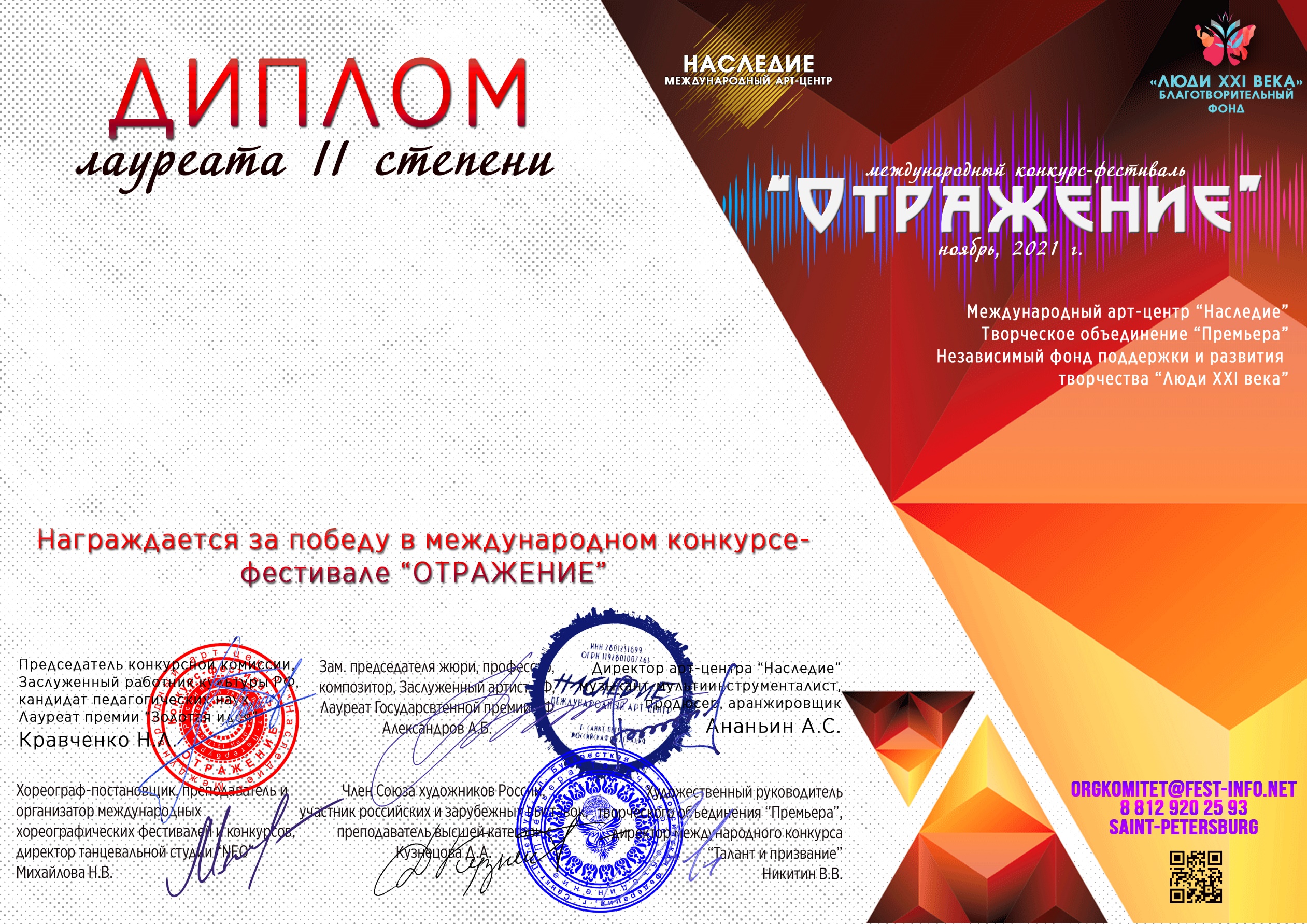 Ивлев Иван Владимирович(МБУК «ЦКС ДСО» Клуб села Возрождение, Краснодарский край, город Геленджик, село Возрождение)Руководитель/преподаватель: Белая Марина Олеговна, , Номинация: Изобразительное искусство; категория: 12-16 летКонкурсная работа: «Далекий космос» гуашь